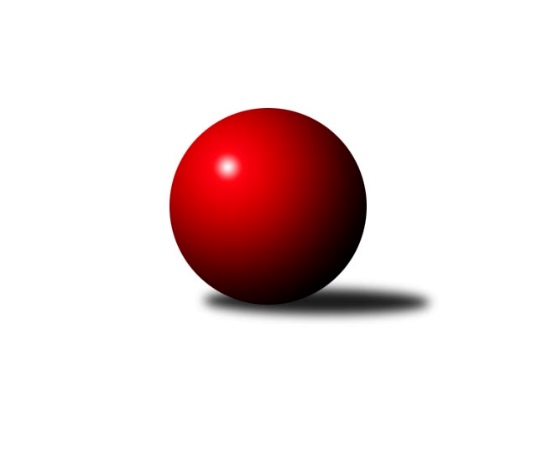 Č.4Ročník 2018/2019	7.10.2018Nejlepšího výkonu v tomto kole: 3290 dosáhlo družstvo: KC Zlín BJihomoravská divize 2018/2019Výsledky 4. kolaSouhrnný přehled výsledků:KK Orel Ivančice	- KK Orel Telnice	2:6	2930:3036	12.0:12.0	5.10.SK Baník Ratíškovice B	- KK Slovan Rosice B	5:3	3262:3251	12.0:12.0	5.10.TJ Lokomotiva Valtice  	- TJ Slavia Kroměříž	8:0	3234:3001	18.0:6.0	6.10.TJ Sokol Luhačovice B	- KK Mor.Slávia Brno B	5:3	3272:3141	12.0:12.0	6.10.TJ Jiskra Otrokovice	- KC Zlín B	3:5	3279:3290	11.5:12.5	6.10.TJ Sokol Mistřín B	- SKK Dubňany B	2:6	3163:3271	11.0:13.0	6.10.KK Vyškov B	- KK Jiskra Čejkovice		dohrávka		8.11.Tabulka družstev:	1.	KC Zlín B	4	3	1	0	20.0 : 12.0 	55.5 : 40.5 	 3218	7	2.	KK Vyškov B	3	3	0	0	16.0 : 8.0 	36.5 : 35.5 	 3211	6	3.	TJ Lokomotiva Valtice 	4	3	0	1	21.0 : 11.0 	59.0 : 37.0 	 2956	6	4.	SK Baník Ratíškovice B	4	3	0	1	20.0 : 12.0 	52.0 : 44.0 	 3215	6	5.	KK Orel Telnice	4	2	0	2	19.0 : 13.0 	53.5 : 42.5 	 2919	4	6.	KK Slovan Rosice B	4	2	0	2	16.5 : 15.5 	53.5 : 42.5 	 3140	4	7.	SKK Dubňany B	4	2	0	2	16.0 : 16.0 	42.0 : 54.0 	 3162	4	8.	TJ Sokol Mistřín B	4	2	0	2	15.0 : 17.0 	47.0 : 49.0 	 3068	4	9.	TJ Sokol Luhačovice B	4	1	1	2	13.5 : 18.5 	46.5 : 49.5 	 3180	3	10.	KK Mor.Slávia Brno B	3	1	0	2	12.0 : 12.0 	36.0 : 36.0 	 2906	2	11.	KK Jiskra Čejkovice	3	1	0	2	11.0 : 13.0 	35.5 : 36.5 	 2977	2	12.	KK Orel Ivančice	3	1	0	2	10.0 : 14.0 	32.5 : 39.5 	 2970	2	13.	TJ Jiskra Otrokovice	4	1	0	3	14.0 : 18.0 	48.0 : 48.0 	 3044	2	14.	TJ Slavia Kroměříž	4	0	0	4	4.0 : 28.0 	26.5 : 69.5 	 2728	0Podrobné výsledky kola:	 KK Orel Ivančice	2930	2:6	3036	KK Orel Telnice	Kristýna Saxová	122 	 114 	 126 	124	486 	 1:3 	 544 	 147	139 	 118	140	Milan Mikáč	Jiří Peška	130 	 127 	 128 	116	501 	 3:1 	 480 	 134	123 	 113	110	Alena Dvořáková	Martin Maša	126 	 127 	 108 	134	495 	 1:3 	 525 	 133	137 	 124	131	Zdenek Pokorný	Zdeněk Mrkvica	104 	 121 	 125 	133	483 	 2:2 	 535 	 144	141 	 122	128	Jiří Dvořák	Karel Sax	109 	 117 	 109 	124	459 	 1:3 	 496 	 135	120 	 127	114	Jiří Šimeček	Jaromír Klika	131 	 137 	 127 	111	506 	 4:0 	 456 	 113	115 	 118	110	Josef Hájekrozhodčí: Karel SAXNejlepší výkon utkání: 544 - Milan Mikáč	 SK Baník Ratíškovice B	3262	5:3	3251	KK Slovan Rosice B	Tomáš Mráka	118 	 131 	 144 	137	530 	 2:2 	 534 	 128	126 	 137	143	Stanislav Žáček	Jan Minaříček	138 	 131 	 155 	145	569 	 3:1 	 519 	 129	140 	 113	137	Karel Plaga	Jana Mačudová	140 	 125 	 143 	130	538 	 1:3 	 553 	 141	141 	 139	132	Miroslav Ptáček	Luděk Vacenovský	125 	 120 	 128 	115	488 	 0:4 	 516 	 138	121 	 129	128	Kamil Hlavizňa	Josef Něnička	158 	 146 	 152 	119	575 	 3:1 	 568 	 145	141 	 146	136	Václav Špička	František Mráka	140 	 144 	 142 	136	562 	 3:1 	 561 	 136	138 	 137	150	Ľubomír Kalakajrozhodčí: Vedoucí družstevNejlepší výkon utkání: 575 - Josef Něnička	 TJ Lokomotiva Valtice  	3234	8:0	3001	TJ Slavia Kroměříž	Robert Herůfek	134 	 151 	 99 	126	510 	 3:1 	 485 	 116	129 	 115	125	Kamila Katzerová *1	František Herůfek ml. ml.	127 	 108 	 122 	137	494 	 2:2 	 482 	 115	112 	 134	121	Martin Růžička	Miroslav Vojtěch	130 	 149 	 113 	136	528 	 3:1 	 488 	 118	134 	 130	106	Zdeněk Drlík	Petr Pesau	140 	 137 	 149 	168	594 	 4:0 	 502 	 118	107 	 138	139	Libor Petráš	Jan Herzán	150 	 131 	 144 	125	550 	 4:0 	 501 	 122	124 	 143	112	Tomáš Kuchta	Roman Mlynarik	132 	 142 	 145 	139	558 	 2:2 	 543 	 119	127 	 150	147	Jiří Tesařrozhodčí: VDstřídání: *1 od 68. hodu Kateřina OndrouchováNejlepší výkon utkání: 594 - Petr Pesau	 TJ Sokol Luhačovice B	3272	5:3	3141	KK Mor.Slávia Brno B	Vratislav Kunc	144 	 129 	 127 	129	529 	 1:3 	 530 	 117	139 	 132	142	Radek Šenkýř	Milan Žáček	133 	 149 	 148 	140	570 	 4:0 	 510 	 131	129 	 131	119	Radim Herůfek	Tomáš Juřík	135 	 151 	 138 	152	576 	 3:1 	 541 	 159	134 	 120	128	Pavel Palian	Jiří Konečný	161 	 124 	 122 	130	537 	 2:2 	 494 	 113	105 	 128	148	Veronika Semmler	Miroslav Hvozdenský	124 	 128 	 150 	138	540 	 1:3 	 554 	 126	143 	 143	142	Patrik Schneider	Karel Máčalík	139 	 133 	 126 	122	520 	 1:3 	 512 	 107	139 	 133	133	Ondřej Olšákrozhodčí: Konečný JiříNejlepší výkon utkání: 576 - Tomáš Juřík	 TJ Jiskra Otrokovice	3279	3:5	3290	KC Zlín B	Pavel Jurásek	108 	 136 	 118 	141	503 	 0.5:3.5 	 564 	 148	136 	 131	149	Petr Polepil	Jakub Süsz	153 	 123 	 141 	130	547 	 2:2 	 560 	 139	148 	 130	143	Roman Janás	Michael Divílek ml.	149 	 145 	 133 	131	558 	 2:2 	 538 	 128	137 	 135	138	Evžen Štětkař	Petr Jonášek	125 	 142 	 148 	148	563 	 3:1 	 561 	 152	139 	 141	129	David Matlach	Michael Divílek st.	134 	 149 	 151 	152	586 	 3:1 	 523 	 124	150 	 124	125	Pavel Kubálek	Jiří Gach	119 	 139 	 140 	124	522 	 1:3 	 544 	 148	144 	 117	135	Zdeněk Bachňákrozhodčí: Divílková BarboraNejlepší výkon utkání: 586 - Michael Divílek st.	 TJ Sokol Mistřín B	3163	2:6	3271	SKK Dubňany B	Roman Macek	125 	 119 	 151 	138	533 	 2:2 	 532 	 121	136 	 131	144	Zdeněk Kratochvíla	Josef Blaha	119 	 123 	 138 	139	519 	 1:3 	 556 	 138	149 	 144	125	Rostislav Rybárský	Radim Pešl	132 	 132 	 142 	146	552 	 2:2 	 558 	 149	138 	 137	134	Alžběta Harcová	Drahomír Urc	123 	 121 	 126 	117	487 	 1:3 	 564 	 146	110 	 156	152	Filip Dratva	Radek Blaha	157 	 128 	 129 	116	530 	 2:2 	 553 	 130	127 	 151	145	Václav Benada	Marek Ingr	146 	 121 	 146 	129	542 	 3:1 	 508 	 114	130 	 143	121	Josef Černýrozhodčí: Vedoucí družstevNejlepší výkon utkání: 564 - Filip DratvaPořadí jednotlivců:	jméno hráče	družstvo	celkem	plné	dorážka	chyby	poměr kuž.	Maximum	1.	Ludvík Vaněk 	KK Jiskra Čejkovice	597.30	391.4	205.9	5.9	2/2	(604.8)	2.	Radim Pešl 	TJ Sokol Mistřín B	563.40	381.1	182.3	3.7	2/3	(574.8)	3.	Petr Pesau 	TJ Lokomotiva Valtice  	560.80	368.6	192.2	4.6	2/2	(594)	4.	Michael Divílek  st.	TJ Jiskra Otrokovice	560.53	378.5	182.0	4.7	3/3	(591.6)	5.	Marek Ingr 	TJ Sokol Mistřín B	559.50	373.5	186.0	3.3	2/3	(568)	6.	Václav Benada 	SKK Dubňany B	557.67	366.0	191.7	4.3	3/3	(578)	7.	Robert Herůfek 	TJ Lokomotiva Valtice  	556.93	374.3	182.6	5.5	2/2	(589.2)	8.	Tomáš Vejmola 	KK Vyškov B	556.00	384.0	172.0	6.5	2/3	(579)	9.	Václav Luža 	TJ Sokol Mistřín B	554.53	377.1	177.5	7.4	3/3	(591)	10.	Jakub Süsz 	TJ Jiskra Otrokovice	553.07	377.1	176.0	5.2	3/3	(565)	11.	Vratislav Kunc 	TJ Sokol Luhačovice B	552.83	365.8	187.0	7.0	3/3	(573)	12.	Tomáš Mráka 	SK Baník Ratíškovice B	552.33	365.3	187.0	5.2	3/3	(580)	13.	Pavel Vymazal 	KK Vyškov B	550.00	369.0	181.0	7.7	3/3	(579)	14.	Tomáš Stávek 	KK Jiskra Čejkovice	549.70	379.5	170.2	5.7	2/2	(571.2)	15.	Kamil Ondroušek 	KK Slovan Rosice B	548.00	377.0	171.0	5.5	2/3	(549)	16.	Josef Něnička 	SK Baník Ratíškovice B	547.67	365.8	181.8	4.5	3/3	(577)	17.	Michael Divílek  ml.	TJ Jiskra Otrokovice	545.87	362.8	183.1	3.1	3/3	(567)	18.	Karel Máčalík 	TJ Sokol Luhačovice B	545.17	364.8	180.3	2.7	3/3	(560)	19.	Pavel Kubálek 	KC Zlín B	544.67	349.0	195.7	3.2	3/3	(576)	20.	Ľubomír Kalakaj 	KK Slovan Rosice B	544.33	362.8	181.5	7.7	3/3	(576)	21.	David Matlach 	KC Zlín B	543.33	361.0	182.3	1.7	3/3	(561)	22.	Karel Plaga 	KK Slovan Rosice B	543.00	369.5	173.5	7.0	2/3	(567)	23.	Filip Dratva 	SKK Dubňany B	541.00	360.2	180.8	7.3	3/3	(564)	24.	Roman Macek 	TJ Sokol Mistřín B	540.73	363.1	177.7	5.8	3/3	(591)	25.	Petr Polepil 	KC Zlín B	540.67	365.3	175.3	4.3	3/3	(564)	26.	Stanislav Žáček 	KK Slovan Rosice B	540.50	365.5	175.0	4.0	2/3	(583)	27.	Barbora Divílková  ml.	TJ Jiskra Otrokovice	539.80	370.0	169.8	6.5	2/3	(554)	28.	Radek Blaha 	TJ Sokol Mistřín B	539.50	382.5	157.0	7.5	2/3	(549)	29.	Jan Minaříček 	SK Baník Ratíškovice B	539.00	367.7	171.3	6.2	3/3	(569)	30.	Roman Janás 	KC Zlín B	537.83	363.2	174.7	3.7	3/3	(560)	31.	František Mráka 	SK Baník Ratíškovice B	537.67	362.3	175.3	5.3	3/3	(562)	32.	Radek Šenkýř 	KK Mor.Slávia Brno B	536.80	383.6	153.2	4.2	2/3	(543.6)	33.	Petr Snídal 	KK Vyškov B	536.33	350.3	186.0	5.7	3/3	(558)	34.	Vít Svoboda 	KK Jiskra Čejkovice	534.60	364.5	170.1	9.2	2/2	(564)	35.	Robert Mondřík 	KK Vyškov B	533.67	366.7	167.0	6.7	3/3	(540)	36.	Jiří Dvořák 	KK Orel Telnice	533.47	354.4	179.1	5.5	3/3	(553)	37.	Martin Komosný 	KK Jiskra Čejkovice	533.10	352.8	180.3	5.7	2/2	(566.4)	38.	Jan Večerka 	KK Vyškov B	533.00	356.7	176.3	5.0	3/3	(550)	39.	František Herůfek ml.  ml.	TJ Lokomotiva Valtice  	532.77	358.2	174.5	6.0	2/2	(548)	40.	Miroslav Hvozdenský 	TJ Sokol Luhačovice B	532.50	365.0	167.5	4.8	2/3	(558)	41.	Roman Mlynarik 	TJ Lokomotiva Valtice  	532.43	358.6	173.8	4.7	2/2	(565)	42.	Jiří Konečný 	TJ Sokol Luhačovice B	530.83	357.2	173.7	6.8	3/3	(562)	43.	Milan Mikáč 	KK Orel Telnice	530.00	365.7	164.3	8.7	3/3	(546)	44.	Miroslav Ptáček 	KK Slovan Rosice B	529.83	369.7	160.2	7.8	3/3	(562)	45.	Rostislav Rybárský 	SKK Dubňany B	529.00	357.5	171.5	6.5	2/3	(556)	46.	Tomáš Juřík 	TJ Sokol Luhačovice B	528.75	359.5	169.3	5.5	2/3	(576)	47.	Drahomír Urc 	TJ Sokol Mistřín B	528.70	370.3	158.4	12.0	3/3	(539)	48.	Jaroslav Šerák 	SKK Dubňany B	528.50	361.8	166.8	6.0	2/3	(553)	49.	Jiří Peška 	KK Orel Ivančice	527.75	353.5	174.3	4.0	2/2	(552)	50.	Pavel Palian 	KK Mor.Slávia Brno B	527.13	352.0	175.1	5.9	3/3	(541)	51.	Milan Žáček 	TJ Sokol Luhačovice B	526.83	357.0	169.8	4.7	3/3	(570)	52.	Zdeněk Kratochvíla 	SKK Dubňany B	526.67	358.7	168.0	5.3	3/3	(532)	53.	Zdeněk Bachňák 	KC Zlín B	526.33	352.7	173.7	4.3	3/3	(544)	54.	Jiří Šimeček 	KK Orel Telnice	526.20	347.5	178.7	4.7	3/3	(548.4)	55.	Miroslav Vojtěch 	TJ Lokomotiva Valtice  	523.90	362.5	161.4	6.3	2/2	(565)	56.	Josef Blaha 	TJ Sokol Mistřín B	521.80	345.8	176.0	7.0	3/3	(536.4)	57.	Josef Černý 	SKK Dubňany B	521.25	365.8	155.5	6.8	2/3	(541)	58.	Martin Polepil 	KC Zlín B	520.50	344.5	176.0	6.0	2/3	(522)	59.	Zdeněk Škrobák 	KK Jiskra Čejkovice	518.50	348.6	169.9	6.1	2/2	(562.8)	60.	Jaroslav Bařina 	KK Jiskra Čejkovice	518.10	353.4	164.7	9.3	2/2	(530.4)	61.	Petr Jonášek 	TJ Jiskra Otrokovice	517.55	358.1	159.5	11.1	2/3	(563)	62.	Patrik Schneider 	KK Mor.Slávia Brno B	515.87	349.2	166.7	7.6	3/3	(554)	63.	Zdenek Pokorný 	KK Orel Telnice	514.67	351.9	162.7	4.7	3/3	(525)	64.	Zdenek Pokorný 	KK Vyškov B	514.33	350.3	164.0	6.3	3/3	(540)	65.	Zdeněk Musil 	TJ Lokomotiva Valtice  	513.85	352.4	161.5	8.4	2/2	(559)	66.	Kamil Hlavizňa 	KK Slovan Rosice B	513.75	358.8	155.0	13.3	2/3	(516)	67.	Alžběta Harcová 	SKK Dubňany B	513.67	355.3	158.3	7.7	3/3	(558)	68.	Luděk Vacenovský 	SK Baník Ratíškovice B	508.00	345.0	163.0	5.7	3/3	(570)	69.	Martin Maša 	KK Orel Ivančice	507.50	346.8	160.8	6.5	2/2	(531)	70.	Veronika Semmler 	KK Mor.Slávia Brno B	506.00	339.9	166.1	5.5	3/3	(532)	71.	Jiří Tesař 	TJ Slavia Kroměříž	505.90	352.1	153.9	12.0	4/4	(543)	72.	Libor Petráš 	TJ Slavia Kroměříž	505.60	353.0	152.6	7.0	3/4	(530)	73.	Michal Klvaňa 	KK Slovan Rosice B	502.50	338.0	164.5	6.0	2/3	(514)	74.	Ondřej Olšák 	KK Mor.Slávia Brno B	501.27	332.2	169.1	7.7	3/3	(514.8)	75.	Václav Špička 	KK Slovan Rosice B	497.00	334.5	162.5	9.5	2/3	(568)	76.	Pavel Jurásek 	TJ Jiskra Otrokovice	497.00	349.3	147.8	12.8	2/3	(515)	77.	Zdeněk Drlík 	TJ Slavia Kroměříž	494.13	355.0	139.1	11.5	3/4	(506)	78.	Alena Dvořáková 	KK Orel Telnice	493.87	343.1	150.7	9.1	3/3	(523.2)	79.	Tomáš Kuchta 	TJ Slavia Kroměříž	493.73	349.9	143.9	17.1	3/4	(535.2)	80.	Josef Hájek 	KK Orel Telnice	492.33	346.3	146.0	9.4	3/3	(535)	81.	Radim Herůfek 	KK Mor.Slávia Brno B	490.00	341.1	148.9	6.8	3/3	(516)	82.	Jaromír Klika 	KK Orel Ivančice	489.25	343.5	145.8	8.5	2/2	(506)	83.	Zdeněk Mrkvica 	KK Orel Ivančice	486.75	353.0	133.8	13.3	2/2	(520)	84.	Karel Sax 	KK Orel Ivančice	484.25	347.0	137.3	10.3	2/2	(499)	85.	Martin Růžička 	TJ Slavia Kroměříž	480.90	344.9	136.0	15.9	4/4	(508.8)	86.	Kristýna Saxová 	KK Orel Ivančice	474.00	340.3	133.8	9.8	2/2	(502)		Kamila Katzerová 	TJ Slavia Kroměříž	559.30	366.9	192.4	3.2	2/4	(563)		Zdeněk Šeděnka 	KC Zlín B	554.00	350.0	204.0	5.0	1/3	(554)		Jan Herzán 	TJ Lokomotiva Valtice  	550.00	358.0	192.0	3.0	1/2	(550)		Radek Horák 	TJ Sokol Mistřín B	549.60	368.4	181.2	1.2	1/3	(549.6)		Jiří Gach 	TJ Jiskra Otrokovice	541.00	369.5	171.5	9.0	1/3	(560)		Barbora Divílková  st.	TJ Jiskra Otrokovice	540.00	384.0	156.0	12.0	1/3	(540)		František Kellner 	KK Mor.Slávia Brno B	539.00	363.0	176.0	2.0	1/3	(539)		Evžen Štětkař 	KC Zlín B	538.00	352.0	186.0	9.0	1/3	(538)		Jana Mačudová 	SK Baník Ratíškovice B	527.00	347.0	180.0	6.0	1/3	(538)		Antonín Zýbal 	SK Baník Ratíškovice B	524.00	364.0	160.0	7.0	1/3	(524)		Tomáš Jelínek 	KK Vyškov B	519.00	368.0	151.0	11.0	1/3	(519)		Milan Skopal 	TJ Slavia Kroměříž	486.00	357.6	128.4	12.0	1/4	(486)		Petr Kudláček 	TJ Sokol Luhačovice B	477.00	328.0	149.0	7.0	1/3	(477)		Jaromír Čanda 	TJ Sokol Luhačovice B	472.00	325.0	147.0	16.0	1/3	(472)		František Fialka 	SKK Dubňany B	471.00	338.5	132.5	12.5	1/3	(472)		Pavel Polišenský 	TJ Slavia Kroměříž	460.80	322.8	138.0	6.0	1/4	(460.8)		Kateřina Ondrouchová 	TJ Slavia Kroměříž	420.00	315.6	104.4	21.6	1/4	(420)Sportovně technické informace:Starty náhradníků:registrační číslo	jméno a příjmení 	datum startu 	družstvo	číslo startu8053	Roman Janás	06.10.2018	KC Zlín B	4x7372	Jan Herzán	06.10.2018	TJ Lokomotiva Valtice  	1x
Hráči dopsaní na soupisku:registrační číslo	jméno a příjmení 	datum startu 	družstvo	Program dalšího kola:5. kolo12.10.2018	pá	17:30	TJ Lokomotiva Valtice   - KK Orel Ivančice	12.10.2018	pá	17:30	KK Mor.Slávia Brno B - SK Baník Ratíškovice B	12.10.2018	pá	17:30	KK Orel Telnice - TJ Sokol Luhačovice B	12.10.2018	pá	17:30	KK Jiskra Čejkovice - SKK Dubňany B	12.10.2018	pá	18:00	KC Zlín B - TJ Sokol Mistřín B	12.10.2018	pá	18:00	KK Slovan Rosice B - TJ Jiskra Otrokovice	13.10.2018	so	9:00	KK Vyškov B - TJ Slavia Kroměříž	Nejlepší šestka kola - absolutněNejlepší šestka kola - absolutněNejlepší šestka kola - absolutněNejlepší šestka kola - absolutněNejlepší šestka kola - dle průměru kuželenNejlepší šestka kola - dle průměru kuželenNejlepší šestka kola - dle průměru kuželenNejlepší šestka kola - dle průměru kuželenNejlepší šestka kola - dle průměru kuželenPočetJménoNázev týmuVýkonPočetJménoNázev týmuPrůměr (%)Výkon1xPetr PesauValtice 5941xPetr PesauValtice 110.335942xMichael Divílek st.Otrokovice5862xJosef NěničkaRatíškovice B108.335751xTomáš JuříkLuhačovice B5762xMichael Divílek st.Otrokovice108.135862xJosef NěničkaRatíškovice B5751xTomáš JuříkLuhačovice B107.615762xTomáš StávekČejkovice5711xJan MinaříčekRatíškovice B107.25691xMilan ŽáčekLuhačovice B5701xVáclav ŠpičkaRosice B107.02568